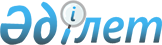 ОТРАСЛЕВОЕ СОГЛАШЕНИЕ между Министерством здравоохранения Республики Казахстан, Республиканским общественным объединением "Отраслевой профессиональный союз работников системы здравоохранения "SENIM", Общественным объединением "Казахстанский отраслевой профессиональный союз работников здравоохранения "AQNIET", Республиканским общественным объединением "Отраслевой профсоюз работников медицины и смежной с ней отраслей "QazMed" и Национальной палатой здравоохранения на 2023 - 2025 годыОТРАСЛЕВОЕ СОГЛАШЕНИЕ. Содержание:
      Раздел 1. Общие положения
      Раздел 2. Реализация направлений программных и стратегических документов в системе здравоохранения
      Раздел 3. Организация оплаты труда
      Раздел 4. Трудовые отношения и содействие занятости
      Раздел 5. Охрана труда и здоровья
      Раздел 6. Развитие кадрового потенциала. Профессиональная подготовка, переподготовка и повышение квалификации работников
      Раздел 7. Социальная защита работников, гарантии, компенсации и льготы
      Раздел 8. Развитие социального партнерства
      Раздел 9. Гарантии деятельности профсоюзов
      Раздел 10. Заключительное положение. Действие соглашения и контроль за его реализацией. Раздел 1. Общие положения
      1. Полномочные представители сторон социального партнерства - государственное учреждение "Министерство здравоохранения Республики Казахстан" (далее - Министерство), Республиканское общественное объединение "Отраслевой профессиональный союз работников системы здравоохранения "SENIM", Общественное объединение "Казахстанский отраслевой профессиональный союз работников здравоохранения "AQNIET", Республиканское общественное объединение "Отраслевой профсоюз работников медицины и смежной с ней отраслей "QazMed" (далее - Профсоюзы) и объединение индивидуальных предпринимателей и юридических лиц "Национальная палата здравоохранения" (далее - Национальная палата здравоохранения), в дальнейшем именуемые Стороны, заключили настоящее отраслевое соглашение на 2023-2025 годы (далее - Соглашение).
      2. Настоящее Соглашение основано на Конституции Республики Казахстан, регистрационный №1, Кодексе Республики Казахстан "Гражданский кодекс Республики Казахстан" (далее – ГК РК), регистрационный №879, Кодексе Республики Казахстан "Трудовой кодекс Республики Казахстан" (далее – ТК РК), регистрационный №95666, Кодексе Республики Казахстан "Об административных правонарушениях", регистрационный №81245, Кодексе Республики Казахстан "О здоровье народа и системе здравоохранения", регистрационный №144582, Законе Республики Казахстан "О профессиональных союзах", регистрационный №80935, Законе Республики Казахстан "Общественных объединениях", регистрационный №3, Законе Республики Казахстан "О некоммерческих организациях", регистрационный №7950, Законе Республики Казахстан "О республиканском бюджете на 2023-2025 годы", регистрационный №174721, Законе Республики Казахстан "О государственной молодежной политике", регистрационный №86505, Законе Республики Казахстан "Об обязательном страховании работника от несчастных случаев при исполнении им трудовых (служебных) обязанностей", регистрационный І22880, Законе Республики Казахстан "О государственном имуществе", регистрационный №57639, постановлении Правительства Республики Казахстан от 31 декабря 2015 года № 1193 "О системе оплаты труда гражданских служащих, работников организаций, содержащихся за счет средств государственного бюджета, работников казенных предприятий" (далее – Постановление №1193), регистрационный №97892, постановлении Правительства Республики Казахстан от 31 декабря 2013 года № 1562 "Об утверждении перечня производств, работ, профессий работников, занятых на работах с вредными условиями труда, в пользу которых агентами по уплате обязательных профессиональных пенсионных взносов за счет собственных средств осуществляются обязательные профессиональные пенсионные взносы", регистрационный №76837, постановлении Правительства Республики Казахстан от 12 октября 2021 года № 725 "Об утверждении национального проекта "Качественное и доступное здравоохранение для каждого гражданина "Здоровая нация" (далее – национальный проект "Здоровая нация"), Приказе Министерства здравоохранения и социального развития Республики Казахстан от 28 декабря 2015 года № 1053 "Об утверждении Списка производств, цехов, профессий и должностей, перечня тяжелых работ, работ с вредными и (или) опасными условиями труда, работа в которых дает право на сокращенную продолжительность рабочего времени, дополнительный оплачиваемый ежегодный трудовой отпуск и повышенный размер оплаты труда, а также правил их предоставления", регистрационный №98301, приказе Министра здравоохранения Республики Казахстан от 30 ноября 2020 года ҚРДСМ -213/2020 "Об утверждении типовой системы оплаты труда работников государственных предприятий на праве хозяйственного ведения в области здравоохранения", регистрационный №149237, приказе и.о. Министра здравоохранения Республики Казахстан от 15 октября 2020 года № ҚР ДСМ-131/2020 "Об утверждении целевых групп лиц, подлежащих обязательным медицинским осмотрам, а также правил и периодичности их проведения, объема лабораторных и функциональных исследований, медицинских противопоказаний, перечня вредных и (или) опасных производственных факторов, профессий и работ, при выполнении которых проводятся предварительные обязательные медицинские осмотры при поступлении на работу и периодические обязательные медицинские осмотры и правил оказания государственной услуги "Прохождение предварительных обязательных медицинских осмотров", регистрационный №147461 и другими нормативными правовыми актами Республики Казахстан, касающимися социально-экономических и трудовых прав и интересов работников здравоохранения, Конвенциях Международной организации труда (далее – МОТ) № 87, № 98 и иных международных норм права, действующим Генеральным Соглашением между Правительством Республики Казахстан, республиканскими объединениями (ассоциациями, союзами) работодателей и республиканскими объединениями (ассоциациями, союзами) профессиональных союзов на 2021-2023 годы (далее – Генеральное соглашение).
      3. Настоящее Соглашение направлено на создание эффективного механизма регулирования социальных, трудовых и связанных с ними экономических отношений, содействие обеспечению социальной стабильности и общественного согласия, обеспечении гарантий прав работников в сфере труда, осуществлении их социальной защиты, соблюдения прав и интересов работодателей. 
      4. Положения, вытекающие из настоящего Соглашения, являются обязательными для Сторон, служат основой и не могут быть исключены или уменьшены при заключении региональных соглашений между филиалами Профсоюза, Национальной палаты здравоохранения и управлениями здравоохранения и коллективных договоров в организациях здравоохранения.
      5. Соглашение не ограничивает права работодателей в предоставлении дополнительных льгот и гарантий в части оплаты труда, режима работы, отдыха и иных мер социальной поддержки работников, определенных коллективными и трудовыми договорами.
      6. Действие настоящего Соглашения распространяется на правоотношения, возникшие с 1 января 2023 года и на Уполномоченный орган в лице Министерства здравоохранения Республики Казахстан, работодателей и работников, в том числе, медицинских работников, работающих в других сферах деятельности и их представителей в лице Национальной палаты здравоохранения и Профсоюза.
      Профсоюзы имеют право представлять интересы работников и/или их представителей, не являющихся членами Профсоюза, на основании письменного обращения.
      7. Положения соглашений, коллективных, трудовых договоров, актов работодателей, ухудшающие гарантии работников по сравнению с трудовым законодательством Республики Казахстан и настоящим Соглашением, признаются недействительными и не подлежат применению.
      8. В случае принятия в период действия настоящего Соглашения законодательных и других нормативных правовых актов, улучшающих условия, установленные настоящим Соглашением, их положения применяются к данным условиям.
      9. В случае проведения реорганизационных мероприятий у одной из Сторон Соглашения права и обязательства переходят к их правопреемнику (правопреемникам) и сохраняются до заключения нового Соглашения. Раздел 2. Реализация направлений программных и стратегических документов в системе здравоохранения
      10. Стороны договорились: 
      10.1. любая из Сторон вправе выступать инициатором разработки программных и стратегических документов отрасли здравоохранения, вносить предложения по изменению, дополнению, исключению определенных норм. Предложения направляются в Отраслевую комиссию по социальному партнерству и регулированию социально-трудовых отношении (далее- Отраслевой комиссией). Предложения по внесению изменений в программные и стратегические документы рассматриваются Отраслевой комиссией, решения принимаются на основании договоренности после проведения аргументированного обсуждения; 
      10.2 содействовать развитию конкуренции в системе здравоохранения, совершенствованию тарифной политики по медицинским услугам, повышению качества медицинских услуг, обеспечению населения достоверной и объективной информацией по вопросам охраны здоровья;
      10.3. продолжить работу по дальнейшему совершенствованию системы образования, науки и внедрению инновационных технологий и трансферт передовых технологий медицинской помощи в систему здравоохранения;
      10.4. совместными усилиями осуществлять развитие качественного и доступного здравоохранения и повышение ожидаемой продолжительности жизни до 75 лет в 2025 году, включающие: 
      развитие общественного здравоохранения; 
      приоритетное развитие первичной медико-санитарной помощи (далее – ПМСП);
      обеспечение качества медицинских услуг;
      национальную лекарственную политику; 
      повышение эффективности управления человеческими ресурсами;
      развитие инфраструктуры;
      цифровизацию здравоохранения;
      реализацию обязательного социального медицинского страхования;
      11. Стороны будут добиваться и проводить консультации по вопросам, касающимся прав и интересов работников, в том числе:
      1) профилактики производственного, бытового, транспортного травматизма, несчастных случаев и профессионального заболевания;
      2) кадрового обеспечения команды ПМСП: дальнейшее повышение роли врачей общей практики, врачей-терапевтов, врачей-педиатров, участковых медицинских сестер, фельдшеров, акушерок, социального работника, психолога, вовлечение работников в повышение грамотности людей о здоровье;
      3) дальнейшей модернизации медицинского образования, развитие стратегического партнерства с ведущими зарубежными ВУЗами;
      4) качественного непрерывного профессионального развития медработников и работников с немедицинским образованием;
      5) анализа, прогнозирования и мониторинга кадровых ресурсов здравоохранения;
      6) принятия мер по повышению статуса работников медицинских организаций и организаций медицинского образования; 
      7) совершенствования методики тарифообразования; 
      8) реализация механизмов финансового контроля за освоением средств гарантированного объема бесплатной медицинской помощи (далее – ГОБМП) и обязательного социального медицинского страхования (далее – ОСМС), в том числе за качеством предоставляемой медицинской помощи;
      12. При разработке программных и стратегических документов, единого перспективного плана развития инфраструктуры здравоохранения Министерство согласовывает данные документы с Профсоюзом и Национальной палатой здравоохранения. Раздел 3. Организация оплаты труда
      13. В целях совершенствования экономических отношений и оплаты труда, а также реализации комплекса мер, обеспечивающих право работника на достойный труд и достойную заработную плату, Стороны исходят из того, что:
      13.1. Система оплаты труда работников государственных учреждений и казенных предприятий осуществляется в соответствии с Постановлением № 1193 и настоящим Соглашением.
      Система оплаты труда работников других форм собственности в сфере здравоохранения устанавливается трудовым договором в соответствии с действующими у работодателя системами оплаты труда, но не ниже соответствующих размеров заработных плат, в том числе должностных окладов (устанавливаемых с учетом соответствующих коэффициентов по стажу работы и поправочных коэффициентов), надбавок/доплат установленных Постановлением №1193 и настоящим Соглашением. 
      При этом, во исполнение послания Главы государства народу Казахстана от 1 сентября 2020 года "Казахстан в новой реальности: время действий" (к 2023 году заработная плата медицинских работников будет в 2 раза выше средней заработной платы в экономике): с 1 января 2023 года должностные оклады медицинских и фармацевтических работников определяются с применением поправочного коэффициента: 
      1) специалисты высшего уровня квалификации (управленческий персонал блока А, основной персонал блока В1, В2) в размере 3,42 вместо 2,73 установленного Постановлением № 1193;
      2) специалисты высшего и среднего уровня квалификации (основной персонал блока В3, В4) в размере 2,34 вместо 2,05 установленного Постановлением № 1193. 
      Данные поправочные коэффициенты распространяются на медицинских и фармацевтических работников государственных учреждений, казенных предприятий, предприятий на праве хозяйственного ведения, за исключением организаций финансируемых через НАО "Фонд социального медицинского страхования", в рамках ГОБМП и в системе ОСМС в пределах выделенных средств из государственного бюджета. Начисление заработной платы с применением данных поправочных коэффициентов с 1 января 2023 года не является нарушением и возврату не подлежит.
      Должностные оклады санитаров (-ок) (включая сестер-хозяек) устанавливаются с учетом дополнительного поправочного коэффициента – 1,15.
      Водителям станций скорой медицинской помощи, водителям отделений скорой медицинской помощи (мобильных бригад) при организациях здравоохранения, оказывающих первичную медико – санитарную помощь, водителям медицинской авиации с 1 июля 2023 года установить доплату за особые условия труда в размере 200% от базового должностного оклада (БДО) установленного Постановлением № 1193.
      Сноска. Пункт 13.1 - в редакции приказа Министра труда и социальной защиты населения РК от 30.01.2023 № 93.


      13.2. с 1 января 2023 года должностные оклады медицинских работников, в том числе медицинским работникам с истекшим сроком действия свидетельств о присвоении квалификационных категорий (далее свидетельств) исчисляются с учетом ранее присвоенных квалификационных категорий (высшая, первая, вторая), выданных специалистам после 2015 года.
      13.3. В соответствии приказом Министра здравоохранения от 20 декабря 2020 года ҚР ДСМ № 283/2020 "Об утверждении правил подтверждения результатов непрерывного профессионального развития работников здравоохранения", в целях мотивации профессионального роста медицинских работников, применить требования к уровням квалификаций по результатам непрерывного профессионального развития работников здравоохранения по следующим критериям достижения: 
      1) для исчисления оплаты по достижению уровня квалификации "вторая квалификационная категория" согласно Постановлению 1193 требуется повышение квалификации в объеме не менее 5 кредитов (150 часов) и результаты неформального образования не менее 30 ЗЕ, рекомендательное письмо от профильной профессиональной ассоциации (при наличии), непрерывный стаж 5 лет;
      2) для исчисления оплаты по достижению уровня квалификации "первая квалификационная категория" согласно Постановлению 1193 требуется повышение квалификации в объеме не менее 5 кредитов (150 часов) и результаты неформального образования не менее 60 ЗЕ, рекомендательное письмо от профильной профессиональной ассоциации (при наличии), непрерывный стаж 5 лет после достижения "второй квалификационной категории";
      3) для исчисления оплаты по достижению уровня квалификации "высшая квалификационная категория" согласно Постановлению 1193 требуется повышение квалификации в объеме не менее 5 кредитов (150 часов) и результаты неформального образования не менее 90 ЗЕ, рекомендательное письмо от профильной профессиональной ассоциации (при наличии), непрерывный стаж 5 лет после достижения "первой квалификационной категории". 
      Подтверждение уровней квалификаций по достижению "второй", "первой" и "высшей" квалификационных категорий являются добровольной.
      13.4. обеспечить оплату действующих квалификационных категорий медицинским работникам - преподавателям медицинских колледжей, ВУЗов при наличии финансовых условий.
      13.5. в целях мотивации работников здравоохранения с непрофильным (немедицинским) образованием (химическое, биологическое, педагогическое, инженерное и т.д.) заработная плата устанавливается с применением стимулирующих надбавок к их должностным окладам исходя из финансовых возможностей организаций здравоохранения.
      13.6. минимальный размер месячной тарифной ставки (оклада) работника сферы здравоохранения не может быть ниже минимального размера месячной заработной платы, установленного на соответствующий финансовый год Законом Республики Казахстан "О республиканском бюджете";
      13.7. доплаты работникам системы здравоохранения, независимо от форм собственности, занятым на тяжелых работах, работах с вредными (особо вредными), опасными условиями труда, устанавливаются не ниже соответствующих доплат работникам, занятым на тяжелых (особо тяжелых) физических работах и работах с вредными (особо вредными) и опасными (особо опасными) условиями труда установленных Постановлению № 1193;
      13.8. Работникам, непосредственно занятых диагностикой, лечением больных со СПИДом и ВИЧ-инфицированных, а также за проведение всех видов лабораторных исследований материалов, поступающих от больных со СПИДом и ВИЧ - инфицированных, за производство бактериальных и вирусных препаратов в научно-производственных объединениях и их структурных подразделениях и за проведение научно-исследовательских работ по проблемам ВИЧ – СПИД предоставляется сокращенный шестичасовой рабочий день, дополнительный оплачиваемый ежегодный трудовой отпуск продолжительностью двадцать четыре календарных дня, дополнительная оплата труда за профессиональную вредность в размере 60% от должностного оклада самого работника. Указанные гарантии сохранить для работников осуществляющих профилактическую работу в борьбе с ВИЧ – СПИД исходя из финансовых возможностей Предприятия.
      Сноска. Пункт 13.8 - в редакции приказа Министра труда и социальной защиты населения РК от 30.01.2023 № 93.


      13.9. прирост между коэффициентами работников, установленных для определения их должностных окладов в сфере здравоохранения устанавливаются не ниже аналогичного прироста по соответствующим коэффициентам, установленных Постановлением № 1193.
      13.10. оплата труда за сверхурочное время, в праздничные, выходные дни в ночное время производится в повышенном размере согласно условиям трудового, коллективного договорам, но не ниже чем в полуторакратном размере исходя из дневной (часовой) ставки работника, а при наличии финансовой возможности производится в двойном размере.
      Дневная (часовая) ставка работника определяется путем деления тарифной ставки (должностного оклада) на количество рабочих дней (часов) в текущем месяце, при пятидневной или шестидневной рабочей неделе, согласно балансу рабочего времени на соответствующий календарный год;
      13.11. независимо от форм собственности в медицинских организациях оплата дежурств медицинских работников производится в соответствии с приказом Министра здравоохранения Республики Казахстан от 22 ноября 2017 года № 857 "Об утверждении Правил организации и оплаты дежурств медицинских работников". 
      Также, работодателями могут устанавливаться дежурства на дому - за нахождение в режиме ожидания и постоянной готовности к выезду места назначения (медицинским работникам, водителям). За каждый час данного дежурства оплата производится не менее 25 % от часовой ставки самого работника. В случае выезда данных работников к месту назначения оплата производится за каждый час работы в повышенном размере, но не ниже чем в двойном размере исходя из дневной (часовой) ставки работника; 
      13.12. работникам системы здравоохранения, при предоставлении оплачиваемого ежегодного трудового отпуска, выплачивается пособие (материальная помощь) на оздоровление в размере не менее одного должностного оклада самого работника один раз в году.
      13.13. Для усиления повышения заинтересованности работников в увеличении эффективности труда и качества выполняемых работ работодатели могут устанавливать поправочные коэффициенты к заработной плате, которые определяются системой оплаты труда Предприятия в пределах установленного фонда оплаты труда (в соответствии с приказом Министра здравоохранения Республики Казахстан от 30 ноября 2020 года ҚР ДСМ-213/2020 "Об утверждении типовой системы оплаты труда работников государственных предприятий на праве хозяйственного ведения в области здравоохранения").
      13.14. необходимо принимать меры по совершенствованию системы дополнительного (стимулирующего) компонента подушевого норматива и расширению перечня специалистов, участвующих в повышении качества и доступности амбулаторно-поликлинической помощи и имеющих право на доплаты за свой труд;
      13.15. нормы, установленные в разделе 3 Настоящего Отраслевого соглашения, распространяются на медицинских работников, работающих в других сферах деятельности.
      14. Министерство рекомендует:
      14.1. включать представителей Профсоюзов (председателей филиалов Профсоюзов) и Национальной палаты здравоохранения в состав Коллегии Министерства, областных (городских) управлений здравоохранения, а также представителей Национальной палаты здравоохранения в состав Объединенной Комиссии по качеству, привлекать их к участию в работе комиссий и групп по подготовке и рассмотрению проектов нормативных правовых актов в сфере здравоохранения, касающихся социальных-экономических и трудовых отношений.
      15. Профсоюзы обязуются:
      15.1. обеспечивать общественный контроль за соблюдением трудового законодательства Республики Казахстан, своевременной выплатой заработной платы с учетом ее повышения работникам субъектов здравоохранения на условиях и в порядке, закрепленных в настоящем Соглашении, коллективных договорах и положениях об оплате труда субъектов здравоохранения;
      15.2. обеспечивать эффективную защиту социально-экономических и трудовых прав и интересов членов Профсоюза посредством общественного контроля и мониторинга за соблюдением трудовых прав и интересов работников отрасли, в том числе, обоснованностью сокращения рабочих мест, соблюдением правовых гарантий и компенсаций работникам в порядке, предусмотренном действующим законодательством;
      15.3. принимать участие в работе комиссий, рабочих групп по подготовке и рассмотрению проектов нормативных правовых актов, связанных с социально-экономическими и трудовыми правами и интересами членов Профсоюза;
      15.4. продолжить участие в реализации инициатив Министерства в рамках выполнения задач, поставленных перед системой здравоохранения в Посланиях Президента Республики Казахстан; 
      15.5. проводить сбор, анализ и мониторинг данных повышения заработной платы в соответствии с национальным проектом "Здоровая нация" два раза в год согласно разработанной совместно со всеми сторонами методике;
      15.6. обеспечить контроль за реализацией государственных гарантий в сфере оплаты труда работников отрасли, полнотой и своевременностью выплаты заработной платы;
      15.7. проводить в пределах своих полномочий мониторинг социальной напряженности и рисков возникновения трудовых конфликтов, результаты мониторинга рассматривать на заседаниях отраслевой комиссии. Раздел 4. Трудовые отношения и содействие занятости
      16. Стороны намерены:
      16.1. обеспечивать действенный контроль за соблюдением норм трудового законодательства Республики Казахстан, Генерального соглашения, настоящего Соглашения при заключении трудовых договоров с работниками субъектов здравоохранения всех форм собственности;
      16.2. обеспечивать комплексный подход к решению вопросов реализации кадровой политики в здравоохранении, повышения престижа профессии медицинского и фармацевтического работника, эффективной защиты их социально-экономических и трудовых прав;
      16.3. разработать мероприятия по реализации Закона Республики Казахстан "О государственной молодежной политике", в том числе, по развитию и укреплению преемственности поколений, наставничеству, сохранению и укреплению здоровья молодежи, формированию здорового образа жизни, созданию условий для занятий физической культурой и спортом, организации и проведению студенческих форумов;
      16.4. участвовать в выработке и реализации комплекса мер по сохранению и развитию интеллектуального потенциала здравоохранения с учетом внедрения инновационных технологий, развитию и укреплению преемственности поколений, повышению престижа профессии медицинского и фармацевтического работника;
      16.5. участвовать в разработке и утверждении Отраслевой рамки квалификации и профессиональных стандартов в сфере "Здравоохранение".
      16.6. участвовать в комиссиях по рассмотрению кандидатур и на награждении победителей различными почетными званиями и наградами в сфере здравоохранения.
      17. Министерство обеспечивает:
      17.1. издание нормативно- правовых актов, касающихся социально-экономических и трудовых прав работников, с учетом мотивированного мнения представителей Профсоюза в соответствии со статьей 12 ТК РК и актов работодателя в том числе:
      1) обеспечения занятости, подготовки, переподготовки и трудоустройства высвобождаемых работников; 
      2) о системах оплаты труда работников;
      3) о гарантиях и льготах работникам, проходящим подготовку, переподготовку, повышения квалификации, а также работникам, совмещающим работу с обучением; 
      4) правила трудового распорядка; 
      5) график отпусков; 
      6) график сменности; 
      7) ввод режима неполного рабочего времени; 
      8) расторжение трудового договора по основаниям, предусмотренным следующими подпунктами пункта 1 статьи 52 ТК РК:
       подпункт 2) (сокращение численности или штата работников); 
       подпункт 3) (снижение объема производства, выполняемых работ и оказываемых услуг, повлекшее ухудшение экономического состояния работодателя); 
       подпункт 7) (отрицательный результат работы в период испытательного срока);
       подпункт 8) (отсутствие работника на работе без уважительной причины в течении 3-х и более часов подряд за один рабочий день); 
       подпункт 16 (повторное неисполнение или повторного ненадлежащего исполнения без уважительных причин трудовых обязанностей работников, имеющих дисциплинарное взыскание);
      17.2 принимать меры по недопущению необоснованного сокращения численности работников, занятых в субъектах здравоохранения;
      17.3. при производственной необходимости сокращения численности или штата работников, в том числе при аутсорсинге, проводит обязательные взаимные консультации с представителями Профсоюза и разрабатывать мероприятия по поддержке занятости, социальной защищенности работников не менее чем за 1 месяц до начала процедур сокращения штатов;
      17.4. в целях оперативного досудебного рассмотрения и разрешения индивидуальных и коллективных трудовых споров создавать согласительные и примирительные комиссии на паритетных началах из равного числа представителей Профсоюза и работодателей;
      17.5. обеспечить повышение квалификационного уровня и профессиональных навыков работников отрасли в пределах норм учебных часов с сохранением места работы, средней заработной платы, с оплатой командировочных расходов в размерах, не ниже предусмотренных законодательством Республики Казахстан и условиями договора обучения в соответствии со статьей 118 ТК РК;
      17.6. обеспечить прохождение профессиональной переподготовки и повышение квалификации для работников, вышедших из декретного отпуска или отпуска по уходу за ребенком в течение первых 6 месяцев с момента выхода на работу; 
      17.7. не допускать расторжения трудового договора с работниками до достижения пенсионного возраста, которым осталось менее двух лет по основаниям, предусмотренным подпунктами 2) и 4) пункта 1 статьи 52 ТК РК;
      17.8. в целях создания условий для трудоустройства и занятости среди молодежи обязуются: 
      1) обеспечить заключение трудового договора на определенный срок с молодыми специалистами, впервые поступившими на работу сроком на два года, кроме случаев, установленных подпунктами 3), 4), 5), 6) пункта 1 статьи 30 ТК РК.
      18. Профсоюзы обязуются:
      18.1. обеспечить общественный контроль за соблюдением трудовых прав и интересов работников отрасли, в том числе, обоснованностью сокращения рабочих мест, соблюдением правовых гарантий и компенсаций работникам при смене собственника, изменении подведомственной принадлежности или реорганизации в порядке, предусмотренном действующим законодательством РК;
      18.2. оказывать содействие в рассмотрении индивидуальных и коллективных трудовых споров в досудебном порядке;
      18.3. оказывать бесплатную юридическую и консультативную помощь членам Профсоюза и содействие в их правовой защите;
      18.4. активизировать работу постоянно действующих комиссий по работе с молодежью, гендерному равенству при Центральном совете и филиалах Профсоюза;
      18.5. осуществлять выплату учрежденных Профсоюзом (на конкурсной основе) стипендий для студентов организаций высшего и среднего медицинского образования. Раздел 5. Охрана труда и здоровья
      19. Стороны намерены:
      19.1. разработать и утвердить положение о порядке формирования и деятельности Совета по безопасности и охране труда в отрасли;
      19.2. провести консультации по разработке и введению в отрасли новой стратегии безопасности и охраны труда, направленной на концептуальное изменение и внедрение системы управления профессиональными рисками и комплексных методов управления охраной труда, включающей переход от компенсационной, затратной модели управления охраной труда к современной системе управления профессиональными рисками, повышения роли экспертизы условий труда в целях создания безопасных условий труда;
      19.3. на заседаниях отраслевой и областных комиссий по социальному партнерству рассматривать вопросы состояния охраны и безопасности труда, производственного травматизма и профессиональной заболеваемости и принимать меры по результатам рассмотрения;
      19.4. принимать меры по профилактике производственного травматизма, в том числе, страхованию работников от несчастных случаев, своевременному расследованию несчастных случаев на производстве в соответствии с действующим законодательством;
      19.5. обеспечивать прохождение обязательных медицинских осмотров работников отрасли, в том числе на вирус иммунодефицита человека (далее – ВИЧ) и парентеральные вирусные гепатиты В, С и Д, за счет средств работодателя; 
      19.6. при причинении вреда жизни и (или) здоровью работника в связи с исполнением им трудовых обязанностей, а также при исполнении общественных работ обеспечить возмещение вреда работодателем в объеме, предусмотренном гражданским законодательством Республики Казахстан;
      19.7. создавать необходимые условия труда и оснащенности рабочего места работникам медицинских организаций, в том числе современной оргтехникой, лицензионным программным обеспечением на уровне современных требований.
      20. Стороны обязуются: 
      20.1. обеспечивать право работников на здоровые и безопасные условия труда, внедрение современных средств безопасности труда, предупреждающих производственный травматизм и возникновение профессиональных заболеваний работников;
      20.2. работникам сферы здравоохранения, независимо от форм собственности, основной оплачиваемый трудовой отпуск предоставляется продолжительностью не менее тридцати календарных дней;
      обеспечить гарантированное право на дополнительный оплачиваемый ежегодный трудовой отпуск и сокращенную продолжительность рабочего времени работникам, занятым на работах с вредными и опасными условиями труда в соответствии с приказом Министра здравоохранения и социального развития Республики Казахстан "Об утверждении Списка производств, цехов, профессий и должностей, перечня тяжелых работ, работ с вредными и (или) опасными условиями труда, работа в которых дает право на сокращенную продолжительность рабочего времени, дополнительный оплачиваемый ежегодный трудовой отпуск и повышенный размер оплаты труда, а также правил их предоставления";
      20.3. принимать меры по финансированию в полном объеме мероприятий по безопасности и охране труда, в том числе по обеспечению работников специальной одеждой, специальной обувью и другими средствами индивидуальной защиты согласно приказа Министра здравоохранения и социального развития Республики Казахстан от 28 декабря 2015 года № 1054 "Об утверждении Правил выдачи работникам молока или равноценных пищевых продуктов и (или) специализированных продуктов для диетического (лечебного и профилактического) питания, специальной одежды и других средств индивидуальной защиты, обеспечения их средствами коллективной защиты, санитарно-бытовыми помещениями и устройствами за счет средств работодателя";
      20.4. проводить совместную работу по профилактике социально значимых заболеваний, в том числе заболеваний, вызванных ВИЧ, парентеральных вирусных гепатитов, туберкулеза. Принимать меры по продвижению Рекомендации МОТ по ВИЧ-инфекции в сфере труда;
      20.5. обеспечить перечисление обязательных профессиональных пенсионных взносов работникам отрасли здравоохранения согласно постановлению Правительства Республики Казахстан от 31 декабря 2013 года № 1562 "Об утверждении перечня производств, работ, профессий работников, занятых на работах с вредными условиями труда, в пользу которых агентами по уплате обязательных профессиональных пенсионных взносов за счет собственных средств осуществляются обязательные профессиональные пенсионные взносы"; 
      20.6. осуществлять страхования работников от несчастных случаев при исполнении им трудовых (служебных) обязанностей согласно Закона Республики Казахстан "Об обязательном страховании работника от несчастных случаев при исполнении им трудовых (служебных) обязанностей";
      20.7. разработать Правила страхования профессиональной ответственности за причинение ущерба здоровью пациента при отсутствии небрежного или халатного отношения со стороны медицинского работника;
      20.8. в рамках ГОБМП обеспечить прохождение скрининговых обследований работниками отрасли;
      20.9. бесперебойное обеспечение спецпитанием, согласно списку и норм, установленных уполномоченным органом по труду, ежегодное проведение обязательных медицинских осмотров работников отрасли за счет средств работодателя в соответствии со статьей 125 ТК РК.
      21 Профсоюзы обязуются:
      21.1. проводить мероприятия по повышению правовой культуры работников по охране труда в целях снижения производственного травматизма и профессиональной заболеваемости;
      21.2. осуществлять эффективный общественный контроль за соблюдением трудового законодательства, созданием в организациях здравоохранения безопасных условий труда, своевременным и полным возмещением вреда, причиненного работнику при выполнении им трудовых обязанностей в соответствии с действующим законодательством;
      21.3. поддерживать эффективную работу Производственных советов по безопасности и охране труда в организациях в рамках совместных действий по обеспечению требований законодательства в области безопасности и охраны труда, предупреждению производственного травматизма и профессиональных заболеваний, избирать технических инспекторов в состав Производственных советов;
      21.4. предоставлять правовую и материальную помощь членам Профсоюза, пострадавшим на производстве и семьям погибших;
      21.5. проводить работу по пропаганде здорового образа жизни, содействовать обеспечению членов профсоюза, нуждающихся в оздоровлении по медицинским показаниям, льготными путевками на санаторно-курортное лечение, а также оздоровление их детей. Раздел 6. Развитие кадрового потенциала. Профессиональная подготовка, переподготовка и повышение квалификации работников
      22. В целях модернизации медицинского образования и стратегического управления человеческим капиталом с учетом быстрого развития медицинских технологий, появления новых научных знаний, роста фармацевтического рынка, меняющиеся потребности в медицинском обслуживании и услугах, Стороны договорились:
      1) разработать положение о порядке формирования и деятельности координационного центра по развитию кадрового потенциала и квалификаций;
      2) способствовать созданию действенного и эффективного механизма, обеспечивающего повышение профессионального уровня и непрерывного повышения квалификации медицинских, фармацевтических работников, работников информационных медицинских техник и технологии;
      3) содействовать профессиональной подготовке медицинских работников и овладению ими новыми компетенциями, в том числе информационно-коммуникативными технологиями, решения задач повышения качества оказываемых услуг;
      4) содействовать профессиональной подготовке профессорско-преподавательского состава медицинских ВУЗов, колледжей и менеджеров здравоохранения по программам лидерства в образовании, корпоративном управлении, менеджменте в области больничного управления, академической свободы и автономии;
      5) осуществлять реализацию права медицинских работников на дополнительное профессиональное образование по профилю врачебной деятельности и среднего медицинского персонала не реже чем один раз в пять лет за счет средств работодателя.
      23. Стороны договорились:
      23.1. Рекомендовать субъектам здравоохранения обеспечивать организацию и финансирование мероприятий по формированию позитивного имиджа и повышению социального статуса медицинских работников: 
      республиканских конкурсов "Лучший врач", "Лучший работник организации здравоохранения", "Лучшая организация здравоохранения" и др.; 
      мероприятий по организации общественно-профессионального обсуждения вопросов профессионального развития врача: проведение семинаров и открытых дискуссий, форумов, круглых столов;
      мероприятий по формированию позитивного имиджа медицинских работников;
      проводить совместную работу с ассоциациями врачей, советами ветеранов труда для формирования и распространения позитивного имиджа медицинского работника;
      23.2. проводить ежегодный мониторинг потребности в медицинских кадрах, трудоустройства выпускников заведений медицинского профессионального образования; 
      23.3. закреплять наставников за всеми молодыми работниками в первый год их работы в организации. Наставникам молодых работников устанавливают доплату за работу с молодыми работниками на условиях, определенных коллективным договором;
      23.4. обязать субъекты здравоохранения при заключении региональных соглашений и коллективных договоров включать в них специальные разделы по защите социально-экономических и трудовых прав молодых специалистов.
      24. Профсоюзы обязуются:
      24.1. активизировать работу постоянно действующих комиссий по работе с молодежью при Центральном совете и филиалах Профсоюза;
      24.2. в целях сохранения и развития кадрового потенциала, обеспечения преемственности опыта, профессионального роста и социальной защищенности проводить работу по формированию и обучению резерва из числа молодых работников на избираемые должности в Профсоюзе;
      24.3. содействовать созданию и работе Молодежного совета первичной профсоюзной организации, направленной на активизацию участия молодых работников в повышении эффективности деятельности субъекта здравоохранения. Раздел 7. Социальная защита работников, гарантии, компенсации и льготы
      25.  Стороны договорились:
      25.1 Обеспечить совместные усилия по действенным мерам социальной поддержки для работников системы здравоохранения, особенно молодым специалистам, в том числе в сельской местности, малых городах, регионах и т.д.; 
      25.2 Рекомендовать местным исполнительным органам включить в региональные соглашения:
      1) полное возмещение медицинским работникам, проживающим и работающим в сельской местности расходов за топливо и коммунальные услуги, согласно Кодекса Республики Казахстан "О здоровье народа и системе здравоохранения". 
      2) обязательное предоставление качественного жилья, подъемных выплат, социальных пакетов, достойных условий труда с полным оснащением безопасного рабочего места для молодых специалистов, трудоустроенных по направлению;
      3) возмещение медицинским работникам городов и сел транспортных расходов, связанных с разъездным характером работ;
      4) установление медицинским работникам компенсационных выплат за наем (аренду) жилища, полную или частичную оплату для приобретения жилья, а также иные льготы, направленные на социальную поддержку медицинского работника;
      5) установление региональных дополнительных мер поощрения работников системы здравоохранения (почетные звания, знаки отличия) с выплатой единовременного вознаграждения или без таковой и иных форм стимулирования, в том числе к праздничным датам, установленным в Республике Казахстан;
      6) Обеспечить оплату времени простоя по причинам, независящим от работодателя и работника, по условиям, определенных трудовым и коллективными договорами и устанавливаются в размере не ниже минимальной заработной платы (далее – МЗП), а по вине работодателя не менее 50% от средней заработной платы работника в соответствии со статьей 112 ТК РК;
      26. Стороны договорились:
      26.1. принимать действенные меры по предоставлению законодательно установленных льгот и гарантий медицинским работникам, в том числе:
      при исполнении государственных или общественных обязанностей;
      при направлении на медицинский осмотр;
      при направлении в служебные командировки;
      для работников, являющихся донорами;
      в связи с потерей работы;
      в других случаях, предусмотренных законодательством;
      26.2. рассмотреть возможность включения в коллективные договоры пункт о премировании при увольнении работника по основанию, предусмотренному подпунктом 24) пункта 1 статьи 52 ТК РК, в связи с достижением пенсионного возраста;
      26.3. рекомендовать субъектам здравоохранения поощрять работников за добросовестное исполнение должностных обязанностей, высокое качество выполнения работ, за инициативу, творческую активность и в соответствии с утвержденными положениями об оплате труда в организациях здравоохранения;
      26.4. предоставлять работникам, обучающимся в организациях образования оплачиваемые учебные отпуска для подготовки и сдачи зачетов и экзаменов, выполнения лабораторных работ, подготовки и защиты дипломной работы (проекта), для прохождения программ подготовки военно-обученного резерва. Размер оплаты учебного отпуска определить коллективным договором и договором обучения;
      26.5. предоставлять работнику один день с сохранением заработной платы для прохождения обязательного тестирования по присвоению квалификации специалиста;
      26.6. обеспечивать за счет средств работодателей оплату медицинских осмотров, предусмотренных Приказом и.о. Министра здравоохранения Республики Казахстан от 15 октября 2020 года № ҚР ДСМ-131/2020 "Об утверждении целевых групп лиц, подлежащих обязательным медицинским осмотрам, а также правил и периодичности их проведения, объема лабораторных и функциональных исследований, медицинских противопоказаний, перечня вредных и (или) опасных производственных факторов, профессий и работ, при выполнении которых проводятся предварительные обязательные медицинские осмотры при поступлении на работу и периодические обязательные медицинские осмотры и правил оказания государственной услуги "Прохождение предварительных обязательных медицинских осмотров". Раздел 8. Развитие социального партнерства
      27. Стороны обязуются:
      27.1. обеспечить дальнейшее развитие и совершенствование принципов социального партнерства на всех уровнях органов и организаций отрасли, повышение эффективности заключаемых соглашений и коллективных договоров;
      27.2. освещать в средствах массовой информации, в том числе в отраслевых и профсоюзных печатных изданиях, на официальных сайтах Сторон результаты выполнения условий настоящего Соглашения;
      27.3. направлять друг другу полную и своевременную информацию о перспективных планах и направлениях деятельности, затрагивающих трудовые, социально-экономические и профессиональные интересы работников;
      27.4. оказывать организационную и методическую помощь организациям здравоохранения по заключению соглашений и коллективных договоров;
      27.5. осуществлять контроль за реализацией принятых сторонами обязательств и рассматривать ход выполнения отраслевого Соглашения регулярно на заседаниях отраслевой комиссии; 
      27.6. в рамках социального партнерства разработать мероприятия по предупреждению и предотвращению социально-трудовых конфликтов и забастовок;
      27.7. разработать положение о порядке формирования, компетенции и деятельности группы наблюдателей для участия в разработке и принятии соглашений, коллективных договоров;
      27.8. ведение переговоров по внесению изменений и дополнений в настоящее Соглашение осуществляется отраслевой комиссией по социальному партнерству и регулированию социальных и трудовых отношений. При внесении изменений и дополнений в Соглашение Сторона, инициирующая внесение изменений или дополнений, направляет другим Сторонам письменное уведомление о начале ведения переговоров. Состав отраслевой комиссии определяется Сторонами самостоятельно. Положение о комиссии, порядок ее работы утверждаются на заседании отраслевой комиссии. Раздел 9. Гарантии деятельности Профсоюзов
      28. Министерство и Профсоюзы обеспечивают:
      28.1. свободное осуществление прав Профсоюза и свободное мнение каждого сотрудника, члена профсоюза, в соответствии с национальным законодательством и конвенциями МОТ, ратифицированными Республикой Казахстан;
      28.2. принятие мер по недопущению ограничения, гарантированных законом социальных, трудовых и иных прав и свобод работников, принуждения, увольнения или иной формы воздействия в отношении любого работника в связи с его членством в Профсоюзе или участием в профсоюзной деятельности;
      28.3. принятие мер по соблюдению законодательно установленных прав и гарантий деятельности Профсоюза и его организационных структур в отрасли;
      28.4. реализацию уставных задач и предоставленных законодательством прав не препятствовать представителям выборных профсоюзных органов в посещении организаций, где работают члены Профсоюза;
      28.5. предоставление профсоюзным органам по их запросам информацию, сведения и разъяснения по вопросам условий труда, заработной платы, жилищно-бытового обслуживания, работы предприятий общественного питания, условий проживания работников и другим социально-экономическим вопросам;
      28.6. принятие необходимых мер по недопущению вмешательства представителей работодателя в деятельность профсоюзных организаций и их органов, а также воспрепятствование их деятельности;
      28.7. увольнение по инициативе работодателя членов выборных профсоюзных органов, не освобожденных от основной работы, а также наложение на них дисциплинарных взысканий проводить только с учетом мотивированного мнения профсоюзного органа, членами которого они являются;
      28.8. увольнение по инициативе работодателя не освобожденных от основной работы руководителей (председателей) профсоюзного органа, а также наложение на них дисциплинарных взысканий проводить только с учетом мотивированного мнения вышестоящего профсоюзного органа, кроме случаев ликвидации юридического лица либо прекращения деятельности работодателя;
      28.9. предоставление членам Профсоюза право на свободное проведение собраний в рабочее время, с периодичностью, определенной уставом Профсоюза;
      28.10. предоставление времени с сохранением средней заработной платы не освобожденным от основной работы профсоюзным работникам, в том числе техническим инспекторам по охране труда для выполнения общественных обязанностей в интересах коллектива. Конкретная продолжительность этого времени устанавливается коллективным договором;
      28.11. освобождение от основной работы с сохранением средней заработной платы членов профсоюзных органов для выполнения общественных обязанностей в интересах своих членов на время профсоюзной учебы, участия в качестве делегатов на съездах (конференциях), созываемых Профсоюзом, а также в работе его выборных органов;
      28.12. перечисление работодателем на счет соответствующего филиала на местах, в полном объеме членских профсоюзных взносов из заработной платы при наличии письменных заявлений работников, являющихся членами Профсоюза, один раз в месяц, не позднее первой декады следующего месяца. 
      Принимать меры по обязательному включению в региональное соглашение между сторонами социального партнерства, коллективные договоры норму настоящего пункта;
      28.13. привлечение к ответственности должностных лиц, виновных в нарушении прав Профсоюза или препятствующих его законной деятельности в порядке, установленном законодательством Республики Казахстан.  Раздел 10. Заключительное положение. Действие Соглашения и контроль за его реализацией
      29. Стороны в течение тридцати календарных дней после подписания Соглашения доводят его текст до сведения руководителей органов и организаций здравоохранения, структурных подразделений Профсоюза, Национальной палаты здравоохранения и в месячный срок разрабатывают мероприятия по реализации принятых обязательств. Каждая Сторона, подписавшая Соглашение признает свою ответственность в пределах своих полномочий и обязуется сотрудничать в разрешении возникающих проблем. 
      Обеспечить регистрацию подписанного Сторонами Отраслевого соглашения в 10-ти дневный срок и официальное опубликованием в течение 30 календарных дней со дня подписания соглашения или изменений (дополнений) в него. 
      30. Ни одна из Сторон не может в течение установленного срока действия Соглашения в одностороннем порядке изменить или прекратить выполнение принятых на себя обязательств. Изменения и дополнения в него вносятся по взаимной договоренности сторон.
      31. Для обеспечения регулирования социально-трудовых отношений, согласования интересов Сторон социального партнерства, разработки и заключения Соглашения, осуществления мониторинга и контроля за его исполнением создается постоянно действующая отраслевая комиссия по социальному партнерству и регулированию социальных и трудовых отношений.
      32. Контроль за выполнением принятых обязательств осуществляется сторонами Соглашения и их представителями, а также отраслевой комиссией по социальному партнерству и регулированию социальных и трудовых отношений посредством проведения ежегодного подведения итогов выполнения Соглашения.
      33. Для проведения контроля Стороны Соглашения ежегодно предоставляют друг другу полную и достоверную информацию о ходе его выполнения.
      34. Должностные лица, виновные в невыполнении обязательств, предусмотренных Соглашением, несут ответственность в соответствии с законодательством Республики Казахстан.
      35. Настоящее Соглашение вступает в силу с момента его подписания и действует до принятия нового соглашения, но не позднее февраля 2026 года. 
      36. Соглашение заключено в городе Астана "_____" ________ 2023 года в 12 экземплярах на государственном и русском языках. У каждого из участников подписания находится по одному экземпляру Соглашения.
      Настоящее Отраслевое соглашение подписали:
      Зарегистрировано Министерством труда и социальной защиты Республики Казахстан "____"_______________202__ года
					© 2012. РГП на ПХВ «Институт законодательства и правовой информации Республики Казахстан» Министерства юстиции Республики Казахстан
				
ПредседательРеспубликанского общественногообъединения "Отраслевой профессиональный союз работниковсистемы здравоохранения "SENIM" __________________ С. Дюсенов
Председатель Общественного объединения"Казахстанский отраслевой профессиональный союзработников здравоохранения "AQNIET"___________________ Б. Тажибай
Председатель Общественного объединения"Казахстанский отраслевой профессиональный союзработников здравоохранения "AQNIET"___________________ Б. Тажибай
Председатель Республиканского общественного объединения"Отраслевой профсоюз работников медицины и смежной с ней отраслей "QazMed"____________________ А. Матишев
Министр здравоохраненияРеспублики Казахстан___________________ А. Гиният
Министр здравоохраненияРеспублики Казахстан___________________ А. Гиният
Председатель ПравленияНациональнойпалаты здравоохранения______________ Е. Бекмухамбетов
Председатель ПравленияНациональнойпалаты здравоохранения______________ Е. Бекмухамбетов